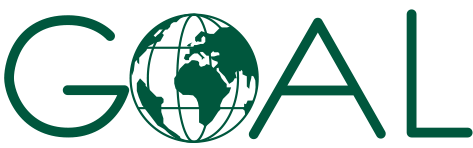 SOUTH SUDANREQUEST FOR OFFER (RFO) For the Provision of Taxi service in Juba, South SudanStarting September 2024 to August 2027 under three (03) Years FWA REF: JUB-ZZ8-27979 July 2024About GOALEstablished in 1977, GOAL is an international humanitarian and development agency committed to working with communities to achieve sustainable and innovative early response in crises and to assist them to build lasting solutions to mitigate poverty and vulnerability. For more information on GOAL and its operations please visit https://www.goalglobal.org/.GOAL has been working in South Sudan since 1985 with a focus on health, nutrition, WASH, food security and livelihoods and registered with Relief & Rehabilitation Commission (Registration #67). GOAL South Sudan is implementing programmes in Ulang and Renk in Upper Nile State, Twic, in Warrap State, Abyei Special Administrative Area and Kajo Keji in Central Equatorial State. GOAL South Sudan is funded by a number of donors, including Irish Aid, ECHO, WFP, UNICEF, WHO, Bank of Ireland, and South Sudan Humanitarian Fund (SSHF).TimelinesOverview of RequirementsGOAL is looking to procure Taxi Services for the Head Office in Juba, South Sudan.GOAL acting in its capacity as Contracting Authority, invites prospective Taxi Service providers to submit offers that meet or exceed GOAL’s requirements for the provision of taxi services under framework agreement for a period of 3 (three) years subject to annual performance reviews beginning September 2024 and potentially running to August 2027. Depending on a satisfactory performance review for the first year (2024/25) GOAL may extend the service provision for a second and third year. The service requirement envisaged is outlined in the attached Terms of Reference, Appendix 2. GOAL would like to see all aspects of the Requirement covered in the technical proposal provided by the prospective Taxi Service provider.Conditions of Offer Submission4.1 	Offers must be completed in English.4.2	Vendors must respond to all requirements set out in this RFO and complete their offer in the format 		requested in Appendix 3.4.3 	In the event of a contract being awarded to a vendor that has knowingly withheld relevant information or 	otherwise misled GOAL in the evaluation process in any way, then that contract will be rendered null and 	void.4.4 	Any conflicts of interest involving a vendor must be fully disclosed to GOAL particularly where there is a 	conflict of interest in relation to any recommendations or proposals put forward by the vendor.4.5 	GOAL is under no obligation to accept the lowest or any other offer received in response to this RFO and reserves its right to reject any or all the offers (part/full) including incomplete offers without assigning reason whatsoever.4.6	Information supplied by vendors will be treated as contractually binding.  4.7	GOAL’s standard payment terms are by bank transfer within 30 days after satisfactory implementation 		and receipt of documents in order.4.8	This document is not construed in any way as an offer to a contract 4.9. 	The vendor shall seek written approval from GOAL before entering into any sub-contracts for the purpose of fulfilling this contract. Full details of the proposed subcontracting company and the nature of envisioned engagement of sub-contractor/s into this contract shall be included in vendor’s offer.4.10. 	GOAL reserves the right to refuse any subcontractor that is proposed by the vendor.4.11. 	GOAL and all contracted suppliers, and their subcontractors, associates or partners must act in all its procurement and other activities in full compliance with donor requirements and the highest ethical standards. GOAL has zero tolerance for fraud, bribery or corruption in any form and will reject any offers if the organization determines that the vendor, any of its personnel, or its sub-contractors, has, directly or indirectly, engaged in corrupt, fraudulent, collusive, coercive, or obstructive practices in competing for the contract in question;4.12	Terrorism and Sanctions: GOAL does not engage in transactions with any terrorist group or individual or 		entity involved with or associated with terrorism or individuals or entities that have active exclusion 		orders and/or sanctions against them. GOAL shall therefore not knowingly purchase supplies or services 		from companies that are associated in any way with terrorism and/or are the subject of any relevant 		international exclusion orders and/or sanctions. If you submit an offer based on this request, it shall 		constitute a guarantee that neither your company nor any affiliate or a subsidiary controlled by your 		company are associated with any known terrorist group or is/are the subject of any relevant international 	exclusion order and/or sanctions. A contract clause confirming this may be included in an eventual 		purchase order based on this request.Quality Control3rd party companies may be contracted by GOAL to carry out random quality inspections of the service provided by the contracted party. The cost of the service quality control inspections will be covered by GOAL.Bidders will be required to provide the vehicles that will be used for the assignment for inspection by the Procurement Committee as part of the evaluation process.GOAL may choose to visit vendors' premises, including sub-contractors (if any) to perform additional checks as part of the evaluation process. Vendors will be notified in advance of a visit.Submission of OffersThis competition is being conducted under GOAL’s Request for Offer procedure. The Contracting Authority for this procurement is GOAL. Under this procurement process, we expect all offers received and analysed to be the best and final offer.Any queries about this RFO or request for additional information should be addressed in writing to GOAL via email on tender@ss.goal.ie . Please include the reference number JUB-ZZ8-27979 and words “clarification required” in the subject line. Requests for additional information or clarifications can be made up to the deadline noted in section 2 above, and no later.Offers must be delivered in the following way: By email to tender@ss.goal.ie and in the subject field state:JUB-ZZ8-27979_Provision of Taxi Services in Juba, South Sudan.Name of your company with the title of the attachmentNumber of emails that are sent e.g. 1 of 3, 2 of 3, 3 of 3.(Proof of sending does not equal proof of receipt. GOAL is not responsible for any technical faults that may prevent reception of your email.) All documents submitted must be in scan or PDF format. Any excel or word documents must be accompanied by a PDF or scan version of the document. Links to share drives will not be accepted unless it is necessary due to file size. All documents submitted via links to shared drive must not be modified after the closing date and time for the receipt of offers (timestamp must clearly indicate that they haven't been modified). Documents submitted via links to a shared drive that have been modified after the closing date and time will not be accepted. Physical submissions delivered to:Procurement teamPlot 384, Block 3-K South, Thong Ping, Juba, South Sudan, from 8.00 to 17.00 hours Monday to Friday.The offer envelope must be labelled with your company name and the reference “Request for Offer ref. JUB-ZZ8-27979”Important: Offers transmitted in any other manner or offers received after the deadline date and time will not be considered. Submission checklistDocuments required to be submitted as response to this RFO are:7  Evaluation ProcessAWARD CRITERIA DETAILED BREAK DOWNFor Financial evaluation, the inverse proportion formula shall be used:Appendix 1- Company InformationNote that wining vendor/s will be required to submit further information as part of supplier registration process before the finalisation of contract award.I confirm that my offer has a validity of 90 days. If your offer does not have this validity, please state what the validity of your offer will be. I confirm that the proposal and the costs provided to accompany it are an accurate reflection of the costs that will be charged to GOAL according to the information provided in this request for offer; and that there are no other costs associated with using the service that my company offers. I also confirm that I have the authority to sign on behalf of the company that is submitting this offer. Appendix 2- TERMS OF REFERENCEAppendix 3- Financial offer3.1 DESTINATION AND PRICING3.2  NON FIXED DESTINATION PRICES3.3 VEHICLE HIRE AND PRICINGAppendix 4- GOAL TERMS & CONDITIONSAttached as Separate DocumentAppendix 5- GOAL CONTRACT TEMPLATEAttached as Separate DocumentAppendix 6- GOAL SUPPLIER CODE OF CONDUCT:Attached as Separate DocumentGOAL is completely against fraud, bribery and corruption.GOAL does not ask for money for offers.  If you have any serious concern over wrong doing please report it at www.safecall.co.uk/report or email  goal@safecall.co.uk . All information is treated confidentially by Safecall and you may remain anonymous if you wish.LineItemDate, year, time, and time-zone 1RFO published 08 July, 20242Closing date for clarifications18 July 2024 at 17:00 hrs Khartoum Time3Closing date and time for receipt of offers25 July 2024 at 17:00 hrs Khartoum Time4Date contract is expected to be signedAugust 2024LineItemHow to submit Tick attached 1Appendix 1- Company Information Complete, sign, stamp and submit titled ‘Company Information’.2Copy of this RFO documentComplete, sign, stamp and submit titled ‘RFO Document’.3Copy of Valid Trading license to trade in the country in similar sectorComplete, sign, stamp and submit titled ‘Valid Trading Licence’.4Copy of Tax clearance certificateComplete, sign, stamp and submit titled ‘Tax Clearance Certificate’.5Copy of certificate of incorporationComplete, sign, stamp and submit titled ‘Certificate of incorporation’.6Copy of Similar service experience minimum of 3 NGOs - Copy of 3 contracts /recommendation letters.Complete, sign, stamp and submit titled ‘3 contracts /recommendation letters’.7Copy of at least 3 good recommendation letters at least from 3 NGOs for similar service, plus.Complete, sign, stamp and submit titled ‘3 recommendation letters’.8Copy of Brief company profile with reference to business owners, years of operations in South Sudan (Juba), main office and branches, number of vehicles and types of vehicles owned by them, their client list, number of staffs working in the office.Complete, sign, stamp and submit titled ‘Brief Company Profile’.9Copy of organogram depicting its personnel chart who will be responsible for rendering the service(s) to GOAL South Sudan with their full contact information.Complete, sign, stamp and submit titled ‘Organogram’.10Appendix 2 – Terms of Reference Complete, sign, stamp and submit titled ‘Technical offer’.11Appendix 3 -Financial Offer Complete, sign, stamp and submit titled ‘Financial offer’.12Appendix 4 -GOAL Terms and ConditionsComplete, sign, stamp and submit titled ‘GOAL Terms and Conditions’.13Appendix 5 -GOAL Contract TypeComplete, sign, stamp and submit titled ‘GOAL Contract Type’.14Appendix 6 -GOAL Supplier Code of ConductComplete, sign, stamp and submit titled ‘GOAL Supplier Code of Conduct’.Phase #Evaluation Process Stage The basic requirements with which proposals must comply withThe first phase of evaluation of the responses will determine whether the offer has been submitted in line with the administrative instructions and meets the essential criteria. Only those offers meeting the essential criteria and do not fall under any of the listed exclusion criteria will go forward to the second phase of the evaluation.The first phase of evaluation of the responses will determine whether the offer has been submitted in line with the administrative instructions and meets the essential criteria. Only those offers meeting the essential criteria and do not fall under any of the listed exclusion criteria will go forward to the second phase of the evaluation.The first phase of evaluation of the responses will determine whether the offer has been submitted in line with the administrative instructions and meets the essential criteria. Only those offers meeting the essential criteria and do not fall under any of the listed exclusion criteria will go forward to the second phase of the evaluation.1Administrative instructionsClosing Date: Proposals must have met the deadline stated in section 2 of this RFO, or such revised deadline as may be notified to vendors by GOAL. Vendors must note that GOAL is prohibited from accepting any offers after that deadline.Submission Method: Proposals must be delivered in the method specified in section 6 of this document. GOAL will not accept responsibility for offers delivered by any other method. Offers delivered in any other method may be rejected.Format and Structure of the Proposals: Offers must conform to the Submission of Offers format laid out in section 6 of this RFO or such revised format and structure as may be notified to Vendors by GOAL. Failure to comply with the prescribed format and structure may result in your offer being rejected at this stage. Confirmation of validity of your proposal: The vendors must confirm that the period of validity of their proposal is not less than 90 (ninety) days.2Exclusion criteriaNA3Essential CriteriaCertificate of incorporation.Tax clearance certificate.Valid trading licence to operate in South Sudan.Brief company profile with reference to business owners, years of operations in South Sudan (Juba), main office and branches, number of vehicles and types of vehicles owned by them, their client list, number of staffs working in the office.Organogram depicting its personnel chart who will be responsible for rendering the service(s) to GOAL South Sudan with their full contact information.Each proposal that conforms to the Exclusion and Essential Criteria will be evaluated according to the Award Criteria given below by GOAL. Each proposal that conforms to the Exclusion and Essential Criteria will be evaluated according to the Award Criteria given below by GOAL. Each proposal that conforms to the Exclusion and Essential Criteria will be evaluated according to the Award Criteria given below by GOAL. 4Award CriteriaOffers will be awarded marks under each of the award criteria listed in this section to determine the best value for money (BVFM) Quality – 55%Delivery time – 10%Price – 35%5Due Diligence ChecksSuccessful offers will be screened in line with Anti-Terrorism and Sanction checks. GOAL will not contract with vendors who do not pass those checks as per clause 4.12 of this document.PCOM will conduct visits to the bidders and conduct quality inspection of the vehicles to be attached to this assignment.No.CriteriaScoreQuality – 55%1.1Qualification and Experience of the Company /Bidder (30%)1.1.1At least 3-5 years of working experience as car rental services in renting light vehicles to UN/INGO/Diplomats or equivalent organisations.101.1.2Previous certificates of merit or reference letter from the clients already served (5 certificates)51.1.3The company must have comprehensive insurance for all vehicles to be engaged on this assignment.101.1.4CVs of the focal persons who will be responsible for operations, mechanics and drivers who will be deployed to work for GOAL South Sudan assignments.51.2Vehicles (25%)1.2.1 The company must directly and solely own all fleet vehicles or have a lease agreement of the vehicle to be used on the assignment whose models are not less than 2018.101.2.2Proof of full insurance policy cover for all the company’s fleet vehicles and valid vehicle logbook.51.2.3Vehicle must have safety equipment (fire extinguisher, first aid kit, clean and functional seat belt)51.2.4Response time in case of service failure5Delivery Time – 10%2.1The time it will take to provide a taxi when requested by the client52.2The maximum waiting period for requested taxi at no charge to the client5Price – 35%35Total100Company NameRegistered address of the vendorYear EstablishedPlease state the name of any other persons/organisations (except your company) who will benefit from this contract (GOAL compliance matter) Parent companyOwnershipDo you have associated companies? Tick relevant box. If YES – provide details for each company in the line below.Yes/NoYes/NoDo you have associated companies? Tick relevant box. If YES – provide details for each company in the line below.Associated company details (if applicable)If successful, do you agree to work under GOAL’s Terms and Conditions of contract (attached as Appendix 4).Yes/NoComments/AttachmentsIf successful, do you agree to work under GOAL’s Terms and Conditions of contract (attached as Appendix 4).If successful, do you agree to sign the contract as per GOAL’s contract template (attached as Appendix 5)Yes/NoComments/AttachmentsIf successful, do you agree to sign the contract as per GOAL’s contract template (attached as Appendix 5)If successful, do you agree to abide by GOAL’s Supplier code of conduct for the delivery of goods/services/works?(attached as Appendix 6)Yes/NoComments/AttachmentsIf successful, do you agree to abide by GOAL’s Supplier code of conduct for the delivery of goods/services/works?(attached as Appendix 6)By submitting an offer under this Request For Offer (RFO) JUB-ZZ8-27979, the vendor hereby asserts that the following statements are correct at the time of submission; and further undertakes to inform GOAL of any changes in status of these matters.  The vendor is not bankrupt or is being wound up, neither are its affairs are being administered by the court nor has entered into an arrangement with creditors or has suspended business activities or is in any analogous situation arising from a similar procedure under national laws and regulation.The vendor is not the subject of proceedings for a declaration of bankruptcy, for an order for compulsory winding up or administration by the court or for an arrangement with creditors or of any other similar proceedings under national laws and regulations.Neither the vendor, a Director or Partner, has been convicted of an offence concerning his professional conduct by a judgement which has the force of res judicata nor been guilty of grave professional misconduct in the course of their business.The vendor has fulfilled all its obligations relating to the payment of taxes or social security contributions in Ireland or any other state or country in which the vendor is located or doing business. Neither the vendor, a Director or Partner has been found guilty of fraud, money laundering, corruption; convicted of being a member of a criminal organisation; nor of serious misrepresentation in providing information to a public buying agencyThe vendor has not contrived to misrepresent its Health & Safety information, Quality Assurance information, or any other information relevant to this application.That all data subjects have specifically consented to the use and storage of their data by GOAL for the purpose of analysing the offers and awarding a contract under this RFO; and further understood that the personal data may be shared internally within GOAL and externally if required by law and donor regulations; and may be stored for a period of up to 7 years from the award of contract.Signed:Print name:  Position:Company Name:Date:Address:PR NumberJUB-ZZ8-27979ServicesFor the Provision of Taxi service in Juba, South SudanBackgroundGOAL is an international humanitarian organization working with the most vulnerable communities to help them respond to, and recover from, humanitarian crisis and to assist them to build long term solutions to mitigate poverty and vulnerability. GOAL has been working in South Sudan since 1985 with a focus on health, nutrition, WASH, food security and livelihoods and is registered with Relief & Rehabilitation Commission (Registration #67). GOAL is implementing programs in Ulang and Renk in Upper Nile State, Twic, in Warrap State, Abyei Special Administrative Area and Kajo Keji in Central Equatoria State.Objective GOAL would like to have contract agreement with Taxi service providers to be used for its staffs for airport pick and drop and transport within Juba. The service will be provided upon request when there is a need.Obligation of the service provider Provide accurate contact details (e-mail and phone number) Give name and contact details for the person assigned to GOAL to handle customer service.For each taxi request, to give the name of the taxi driver, phone contact and registration number of the vehicle.Ensure that the vehicles assigned to GOAL are in good mechanical condition with clean interior and seat belts fitted.Ensure that drivers are qualified and have valid driving license.Provide cars that are insured with comprehensives insurance.Provide GOAL with log sheets.  Administration CriteriaTaxi companies intending to submit a proposal should have the organizational and technical capacity, experience, and professionalism to provide the required services outlined in this Terms of Reference. Taxi Companies should be able to demonstrate proof of past and/or present experience and resources available to carry out the service requirements and have the integrity and proven reliability to ensure good performance.Essential Criteria The company must submit a valid business registration certificate to operate in South Sudan.Tax clearance certificate.Certificate of incorporation  The company must provide a brief company profile with reference to business owners, years of operations in South Sudan (Juba), main office and branches, number of vehicles and types of vehicles owned by them, their client list, number of staffs working in the office.The company must submit the organogram depicting its personnel who will be responsible for rendering the service(s) to GOAL South Sudan with their full contact information.Award CriteriaPrice: 35%
Quality: 55% Delivery: 10%
Quality
a) Qualification and Experience of the Company /Bidder
•At least 3-5 years of working experience as car rental services in renting light vehicles to UN/INGO/Diplomats or equivalent organisations.
• Previous certificates of merit or reference letter from the clients already served.
• The company must have full medical & Life insurance covering the driver, passengers and any/all third parties (comprehensive insurance).
• CVs of the focal persons who will be responsible for operations, mechanics and drivers who will be deployed to work for GOAL South Sudan assignments.

b) Vehicles
• The company must directly and solely own all fleet vehicles whose models are not less than 2018. 
• The company must provide supporting documents of vehicles ownership such as a list of the vehicles attached to a contracted insurance policy.
• Proof of full insurance policy cover for all the company’s fleet vehicles 
• Demonstrate own maintenance workshop facility to guarantee a regular free maintenance of the rented vehicles.
Due diligence: Before GOAL Proceeds to the next level, as part of the due diligence GOAL will be looking at physical verification of the suppliers’ fleet, office setup, license for vehicle and drivers etc.Person to closely work withThe Transport Company will work closely with the GOAL South Sudan Logistics Officer and Logistics Manager.Geographical Location The service will be provided in all locations of Juba where the staffs are living or where staff go for organizational work as outlined on Section 10 of this document.Time of available for serviceThe service shall be available from 5:30AM-9:00PM or at such time as shall be dictated by the curfew hours.Payment terms Payment shall be within thirty days after the invoice, given that all requisite support documents are presented to GOAL.  FIXED DESTINATIONSNon-Fixed DestinationVEHICLE HIREBackgroundGOAL is an international humanitarian organization working with the most vulnerable communities to help them respond to, and recover from, humanitarian crisis and to assist them to build long term solutions to mitigate poverty and vulnerability. GOAL has been working in South Sudan since 1985 with a focus on health, nutrition, WASH, food security and livelihoods and is registered with Relief & Rehabilitation Commission (Registration #67). GOAL is implementing programs in Ulang and Renk in Upper Nile State, Twic, in Warrap State, Abyei Special Administrative Area and Kajo Keji in Central Equatoria State.Objective GOAL would like to have contract agreement with Taxi service providers to be used for its staffs for airport pick and drop and transport within Juba. The service will be provided upon request when there is a need.Obligation of the service provider Provide accurate contact details (e-mail and phone number) Give name and contact details for the person assigned to GOAL to handle customer service.For each taxi request, to give the name of the taxi driver, phone contact and registration number of the vehicle.Ensure that the vehicles assigned to GOAL are in good mechanical condition with clean interior and seat belts fitted.Ensure that drivers are qualified and have valid driving license.Provide cars that are insured with comprehensives insurance.Provide GOAL with log sheets.  Administration CriteriaTaxi companies intending to submit a proposal should have the organizational and technical capacity, experience, and professionalism to provide the required services outlined in this Terms of Reference. Taxi Companies should be able to demonstrate proof of past and/or present experience and resources available to carry out the service requirements and have the integrity and proven reliability to ensure good performance.Essential Criteria The company must submit a valid business registration certificate to operate in South Sudan.Tax clearance certificate.Certificate of incorporation  The company must provide a brief company profile with reference to business owners, years of operations in South Sudan (Juba), main office and branches, number of vehicles and types of vehicles owned by them, their client list, number of staffs working in the office.The company must submit the organogram depicting its personnel who will be responsible for rendering the service(s) to GOAL South Sudan with their full contact information.Award CriteriaPrice: 35%
Quality: 55% Delivery: 10%
Quality
a) Qualification and Experience of the Company /Bidder
•At least 3-5 years of working experience as car rental services in renting light vehicles to UN/INGO/Diplomats or equivalent organisations.
• Previous certificates of merit or reference letter from the clients already served.
• The company must have full medical & Life insurance covering the driver, passengers and any/all third parties (comprehensive insurance).
• CVs of the focal persons who will be responsible for operations, mechanics and drivers who will be deployed to work for GOAL South Sudan assignments.

b) Vehicles
• The company must directly and solely own all fleet vehicles whose models are not less than 2018. 
• The company must provide supporting documents of vehicles ownership such as a list of the vehicles attached to a contracted insurance policy.
• Proof of full insurance policy cover for all the company’s fleet vehicles 
• Demonstrate own maintenance workshop facility to guarantee a regular free maintenance of the rented vehicles.
Due diligence: Before GOAL Proceeds to the next level, as part of the due diligence GOAL will be looking at physical verification of the suppliers’ fleet, office setup, license for vehicle and drivers etc.Person to closely work withThe Transport Company will work closely with the GOAL South Sudan Logistics Officer and Logistics Manager.Geographical Location The service will be provided in all locations of Juba where the staffs are living or where staff go for organizational work as outlined on Section 10 of this document.Time of available for serviceThe service shall be available from 5:30AM-9:00PM or at such time as shall be dictated by the curfew hours.Payment terms Payment shall be within thirty days after the invoice, given that all requisite support documents are presented to GOAL.  FIXED DESTINATIONSNon-Fixed DestinationVEHICLE HIREFROM (PICK UP LOCATION)TO (DROP OFF LOCATION)PRICE (USD)Hai Gudelel 2Juba International Airport/ Juba officeHai Gudele 1Juba International Airport / Juba officeHai MunukiJuba International Airport / Juba officeHai Munuki EastJuba International Airport / Juba officeHai Munuki CentralJuba International Airport/ Juba officeHai Munuki WestJuba International Airport/ Juba officeHai ThongpingJuba International Airport/ Juba officeHai Dar-Es-SalaamJuba International Airport / Juba officeHai Tarawa Juba International Airport / Juba officeRock CityJuba International Airport / Juba officeHai Jebel (Dinka,Nyoka,Yesua)Juba International Airport / Juba officeHai Suk HagerJuba International Airport / Juba officeHai MounaJuba International Airport / Juba officeHai Nyakuron Juba International Airport / Juba officeHai Nyakuron ImtidatJuba International Airport / Juba officeMinistriesJuba International Airport / Juba officeHai BulukJuba International Airport / Juba officeHai ThouraJuba International Airport / Juba officeHai AtlabaraJuba International Airport / Juba officeHai Kator WestJuba International Airport / Juba officeHai KatorJuba International Airport / Juba officeHai LologoJuba International Airport / Juba officeHai AmaratJuba International Airport / Juba officeHai MudriaJuba International Airport / Juba officeHai CommercialJuba International Airport / Juba officeHai Nimra TalataJuba International Airport / Juba officeHai MalakiaJuba International Airport / Juba officeKonyo KonyoJuba International Airport / Juba officeJuba Na-BariJuba International Airport / Juba officeHai JalabaJuba International Airport / Juba officeJuba TownJuba International Airport / Juba officeHai JerusalemJuba International Airport/ Juba officeHai CinemaJuba International Airport / Juba officeGeziraJuba International Airport / Juba officeGhiadaJuba International Airport / Juba officeHai MalakalJuba International Airport / Juba officeMangatenJuba International Airport / Juba officeGumbo ShirkatJuba International Airport / Juba officeGurei Juba International Airport / Juba officeLemon GabaJuba International Airport / Juba officeJondoruJuba International Airport / Juba officeJebel DinkaJuba International Airport / Juba officeJebel YesuahJuba International Airport / Juba officeKasire Taxi parkJuba International Airport / Juba officeNew siteJuba International Airport / Juba officeHai AmaratJuba International Airport / Juba officeCheck Point (Yei Road)Juba International Airport / Juba officeGroupCategory of vehicleMaximum Seating Capacity (Pax)Fixed Rate for Full day (USD)A.Saloon or St wagon car 1000cc – 1800cc5B.Saloon or St wagon car 1800cc – 2500cc 5C.6 – 9-seater van (e.g Toyota Townace, etc)9D.9 – 14-seater van (e.g., Toyota Hiace, Nissan Urvan, etc)14E.High ride FWD vehicles (e.g., Toyota L/C, Nissan Patrol, etc)SNVEHICLE DESCRIPTIONVEHICLE HIRE TIMEHIRE PRICE (USD)1.Hire of Noah 7-seater Half day2.Hire of Noah 7-seaterFull day3.Hire of belta 4-seaterHalf day4.Hire of Belta 4-seaterFull day5.Car hireOne hour9Hire of Toyota Hiace 11-seaterFull daySigned:Print name:  Position:Company Name:Date:Address: